Pink Rule Cards by Hickey Lesson (in Russian)Lesson 1: i,t,p,n,s; closed syllables, s and ’s rules:Lesson 2: capitalization, n't, a/an:Lesson 5: e; open syllables:Lesson 6: c; the c rule:Lesson 7: k; the k rule:Lesson 8: b; reminder card for learners who mix up the directions of “b” and “d”:Lesson 11: -ck; -ck rule:Lesson 12: y-; “the name and sound of y” card - for learners who mix up the name of “y” with “u”:Lesson 12a: vc/cv:Lesson 13: -ic, the -ic rule, the v/cv rule:Lesson 13 cont: v/cv rule:Lesson 13 a: -i_e; the magic “e” rule:Lesson 15: -ll; the -ll rule:Lesson 16 a & b: -y; the -y rule:Lesson 18: -ff; the -ff rule:Lesson 19: -ss; the -ss rule:Lesson 20: suffixes –es, -less, -ly: (you can make a separate card for each one)Lesson 22a: -ar, Bossy RLesson 23a: g; the g rule:Lesson 25a: -ing; the doubling rule, adding –ing to words (cvc words, words ending in vowels)This rule also applies to adding any other suffix that starts with a vowel:This rule also applies to adding any other suffix that starts with a vowel:Lesson 26: u, suffix –fulLesson 30: v, the –ve ruleLesson 32: -nk, prefixes mis-, re-, un-, dis- (you can make separate cards if needed; also, be-, ex-, pre-, sub-, trans-)Lesson 33: z; the -zz rule; revisit “-es” after sibilants (boxes, buzzes):Lesson 34: qu/QU:Lesson 39: The suffix –er:Lesson 40: the suffix ‘-ed’:Lesson 48: two-vowel combinations (digraphs):Lesson 48+: regular final “-le” syllables: (separate white cards for each, 2-3 at a time): -ble, -dle, -cle, -kle, -gle, -ple, -tle, -stle, -zle, -fleLesson 53: plurals of words ending in “f” > -vesAdding s to words ending in a consonant plus y: (con y+s):Lesson 69 (ie) and 72 (ei)Lesson 70 : adding suffixes to words ending in “ie”Lesson 71: Wild Old Words (long vowels in the middle of words that end vcc)Lesson 83: Silent letter combinationsFrontBackFrontBackClosed syllablesClosed syllablesend with a consonant.This closes in the vowel and keeps it short.in  pintippitЗакрытый слогЗакрытый слог заканчивается на согласную.У гласной буквы будет краткое произношение.in pintippitFrontBackFrontBacksWe use “s” at the end of a word to show:1) plural of nounspinstins2) an action that he, she or it does in present simple.sits, nipssМы используем букву "s" в конце слова для того чтобы указать на:1). Множественное число существительногоpinstins2). Действие, которое он или она совершают обычно.Для выражения такого действия используется Настоящее время (Present Simple)sits, nipsFrontBackFrontBack‘sWe use “ ’s” at the end of a word to show:1) ownership:The pin of Adi =
Adi’s pin.2) a contraction of two wordsit is = it’s‘sМы используем “ ’s” (буква s с апострофом) чтобы указать на: 1). принадлежность (кто-то или что-то принадлежит кому-то.The pin of Adi =
Adi’s pin.2).сокращение словit is = it’sFrontBackFrontBackcapital lettersIn English, 
a capital letter 
is the first letter 
of every name,
Ann
every sentence,
It is Nan.
and the important words in titles
Nan's NapЗаглавная букваВ английском языке с заглавной буквы пишутся 1). имена Ann,
2). первое слово в предложении,It is Nan.3). важные по смыслу слова в заголовках.Nan's NapFrontBackFrontBackn't"n't" at the end of a word means "no"isn't= is notdidn't = did notcan't = cannotn'tn't в конце слова обозначает по смыслу "нет"isn't= is notdidn't = did notcan't = cannotFrontBackFrontBacka, an"a" and "an"before a wordmean "anyone" of what comes after 
(not which one).Use "a" before words that start with consonant sounds:a panUse "an" before words that start with vowel sounds:an anta, anInfinitive articles (неопределённые артикли) "a" и "an"используются когда речь идёт о чём-то общем (какой-то, некоторый, один из группы таких же людей или предметов), а не о конкретном человеке или предмете.Неопределённый артикль "a" ставится перед словом, которое начинается с согласного звука:a panНеопределённый артикль "an" ставится перед словом, которое начинается с гласного звука:an antFrontBackFrontBackOpen syllablesOpen syllablesend with a vowel.The vowel is open, so it is long.mehesheОткрытый слогОткрытый слог заканчивается на гласную. Гласная в этом случае даёт долгий звук — то есть, читается как в алфавите. mehesheFrontBackFrontBackc“c” makes the sound (k)  before all lettersexcept e, i and y.catcanactcБуква “c” звучит как "k" перед всеми буквами, за исключением букв "e", "i" и "y". Перед этими тремя буквами буква "с" звучит как "с". catcanactFrontBackFrontBackkWe use “k”for the sound (k)before e, i, and y.k before i,k before e,You’ll be the kingIf you remember the key.kДля звука "k" перед буквами e, i и y, мы используем букву "k".K до "i"K до "e"You’ll be the king     if you remember the key    .FrontBackFrontBackb&dThe ABC goes from left to right.b  comes before  dabcdHold up your hands like this: 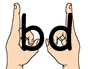 Your left hand is  b  and right hand is  d .If they are facing the right way, they make abed 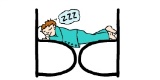 b & dВ английском языке слова читаются слева направо. В английском алфавите буква "b" идёт до буквы "d".Держи руки вот так, твоя левая рука образует букву "b", а правая рука образует букву "d". Если ты держишь руки правильным образом, то они образуют bed-кровать.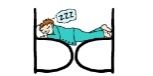 FrontBackFrontBack-ckWe use “–ck” for the sound (k) at the end of words with one syllable, 
after one short vowel.backkickneck-ckМы используем сочетание букв "-ck" для звука "k" в конце слов с одним слогом, после одной краткой гласной. backkickneckFrontBackyY at the beginning of a word makes the sound in the word yo-yo,but its name sounds like "why?"Write y as if you are throwing a yo-yo: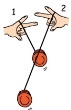 yБуква "Y" в начале слова звучит как у буква "й", например как в слове "йо-йо", хотя название буквы y звучит как слово "why?" (уай)Пиши букву "y" так будто ты бросаешь йо-йо.   y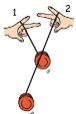 FrontBackFrontBackvc/cvvc/cv words(vowel, consonant, consonant, vowel): We divide the syllables between the two consonants.rab/bit   kit/tennap/kin    bas/ketvc/cvВ словах vc/cv (слова, в которых чередуются гласная, согласная, согласная, гласная) мы делим слово на слоги между двумя согласными. rab/bit    kit/tennap/kin    bas/ketFrontBackFrontBack-icWe use “-ic” for the sound (ĭk) at the end of words with more than one syllable.picnicbasicArabic-icМы используем сочетание букв "-ic" для звука (ĭk) в конце слов с более чем одним слогом.picnicbasicArabicFrontBackFrontBackv/cvvcv words(vowel, consonant, vowel): We usually divide syllables between the first vowel and the consonant (long vowel).(If you know the word and it has a short vowel, divide it vc/v instead.)i/ris         hab/itba/sic       pan/icv/cvVcv-слова (слова, в которых чередуются гласная, согласная, гласная) Мы делим такие слова на слоги после первой гласной и согласной буквами. У согласной буквы при этом длительный звук.i/ris         Если мы знаем что в слове есть краткий гласный, то слово делится на слоги после согласного.    hab/itba/sic       pan/icFrontBackFrontBackmagic ee at the end of a word: 
1) the magic “-e” makes the vowel long, so the vowel says its name.2) the “e” is silent.ridecake         bonehere         cubemagic e 
Волшебная буква ee в конце слова:1). Когда слове есть волшебная буква “-e” , гласная буква имеет долгий звук (то есть звучит так как она называется в алфавите) 2). Буква “-e” не читается.ridecake         bonehere         cubeFrontBackFrontBack-llWe use “–ll” for the sound (l) at the end of words with one syllable, 
after one short vowel.tallbellill-llМы используем двойные согласные “-ll” в конце слов с одним слогом, после краткого гласного.tallbellillFrontBackFrontBack-y“-y” at the end of a word says: 
1) long (ī)  for a one-syllable word.2) long (ē) for a word with two syllables or more.my               happyby                manysky               pretty-y“-y”  в конце слова читается как:1). Долгий звук (ī) в слове с одним слогом.2). Долгий звук (ē) в слове с двумя и больше слогами. my               happyby                manysky               prettyFrontBackFrontBack-ffWe use “–ff” for the sound (f) at the end of words with one syllable, 
after one short vowel.cliffstaff-ffМы используем двойные согласные “-ff” для звука (f) в конце слов с одним слогом после краткого гласного.cliffstaffFrontBackFrontBack-ssWe use “–ss” for the sound (s) at the end of words with one syllable, 
after one short vowel.classdresskiss-ssМы используем двойные согласные “-ss” для звука (s) в конце слов с одним слогом после краткого гласного.classdresskissFrontBackFrontBack-es-less-lyThese suffixes at the end of words mean:1)add “–es” instead of only “s” for words ending with hissing sounds (ch, ss, x, sh…) boxes, dresses, dishes2)–less = without (the word that comes before)homeless, friendless3)–ly = the way we do an activity: hungrily, sadly, happily-es-less-lyОкончания слов 1). Для того чтобы образовать форму множественного числа к существительным, оканчивающимся на щипящие звуки (ch, ss, x, sh…) добавляем “–es” . boxes, dresses, dishes2).Окончание –less означает "без" и относится к слову, к которому относится окончаниеHomeless, friendless hatless3). С помощью окончания –ly образуем слово, описывающее как совершается действие. hungrily, sadly, happilyFrontBackFrontBackBossy R"r" often changes the sound of the vowel before it.Compare the vowel sounds in: time – tirecan - carНачальница RБуква "r" меняет звук гласной, стоящей перед ней.Сравни как по-разному звучит гласная в словах:time – tirecan - carFrontBackFrontBackg“g” makes the sound (g)  before all lettersexcept e, i and y.gogardenglassgБуква “g” звучит как (g), когда она стоит перед любыми буквами за исключением букв e, i and y.gogardenglassFrontBackFrontBackthe doubling ruleDouble consonants keep short vowels short (by closing syllables).(never double x, y, w.)big > biggerpat > pattinghop > hoppedthe doubling ruleМы удваиваем согласную для того чтобы сохранить закрытый слог, а также краткий гласный.big > biggerpat > pattinghop > hoppedFrontBackFrontBackadding –ing to words ending in cvcTo add –ing, to words ending in cvc:1) one-syllable words: Double last consonant(never double x, y, w.)sit> sitting2) two-syllable words: if the stress is on the last syllable, double the last consonant.begin´ > beginning, hap´pen> happeningДобавление окончания  –ing к словам, оканчивающимся на cvc (согласная, гласная, согласная)Добавление окончания  –ing к словам, оканчивающимся на cvc (согласная, гласная, согласная)1). В словах с одним слогом удваиваем последнюю согласную (никогда не удваиваем буквы x, y, w.)sit> sitting2). В словах с двумя слогами удваиваем последнюю согласную, если ударение падает на последний слог.begin´ > beginning, hap´pen> happeningFrontBackFrontBackadding –ing to words ending in magic eTo add –ing,to words ending in magic e:Drop the e,then add –ing.bake> bakingcome> comingride> ridingДобавление окончания  –ing к словам, оканчивающимся на волшебную букву - e Для добавления окончания  –ing к словам, оканчивающимся на волшебную букву – e, нужно отбросить –e и добавить –ing.bake> bakingcome> comingride> ridingFrontBackFrontBack-fulThe suffix-fulat the end of a word:the word is an adjective meaning “full of the thing that comes before in the word”:beautiful=full of beautycareful = full of care-fulОкончание –ful в конце слова:Слово с окончанием –ful является прилагательным, означающим "много того", что стоит перед окончанием –fulbeautiful= full of beauty (полон красоты)careful = full of care(полон заботы)beautiful= beautycareful = careFrontBackFrontBack-veWords that end with the sound (v) are written ending with  “–ve”havelivelovemove-veВ словах, оканчивающихся со звуком (v), мы пишем “–ve” в конце.havelivelovemoveFrontBackFrontBackmis-re-un-dis-These prefixes mean:1) mis- mistakenly or wrongmisread = read wrong2) re- againreread = read again3) un- the oppositepack unpack4) dis- the oppositeorder disordermis-re-un-dis-Эти приставки означают:1). mis- неверно
misread= неверно прочтено2). re- сноваreread=снова прочесть3). un-отрицательная приставка pack  unpack4). dis-без order disorderFrontBackFrontBack-zzWe use “–zz” for the sound (z) at the end of words with one syllable, 
after one short vowel.buzzfuzz-zzПосле одного краткого гласного в слове с одним слогом мы пишем в конце слова две буквы “–zz” для звука (z). buzzfuzzFrontBackFrontBackQUThe letter "q" always comes together with “u” in English words. Together they sound like (kw):quietquickqueenQUВ английском языке за буквой "q" следом всегда идёт буква “u”.Вместе они образуют звук (kw):quietquickqueenFrontBackFrontBack-er-er at the end of a word can mean two things: 1)  more :tall    taller = more tall2) someone who does a job or an activity:If you drive, you’re a driver.If you bake, you’re a baker.-erПри добавлении -er в конце слова, слово может иметь два значения:1). More-более чем…tall   высокий taller = more tall-более высокий2). Название профессииIf you drive, you’re a driver.If you bake, you’re a baker.FrontBackFrontBack-edWe add the suffix 
“-ed” to verbs (actions) to show that they happened in the past(for regular verbs in past simple).-ed can sound like (ĭd), (t) or (d).(ĭd): wanted(d): played(t): walked-edМы добавляем к глаголам окончание –ed чтобы показать что они были совершены в прошлом (таким образом образуется форма прошедшего времени у правильных глаголов-regular verbs)-ed  может звучать как (ĭd), (t) или (d).(ĭd): wanted(d): played(t): walkedFrontBackFrontBack-ee-ea-oa-ai-uiWhen two vowels go walking, the first one does the talking.feetread, readboattailjuice-ee-ea-oa-ai-uiКогда две гласные буквы выходят гулять, та что идёт первой говорит (звучит).feetread, readboattailjuiceFrontBackFrontBack-leThe final syllable 
“-le”  
sounds like (el).little  uncle  twinkledouble singlepeople  whistlefizzle  trifle cradle-leОкончание “-le” читается как(el) .little  uncle  twinkledouble singlepeople  whistlefizzle  trifle cradleFrontBackFrontBackplural of –f wordsWhen we add s to make a plural of  most words that end in “f”, we change the “f” to “ve” and add “s”.leaf> leaveslife> livesloaf> loaves-f + sДля образования формы множественного числа существительных, которые заканчиваются на “f” и “fe”  мы меняем их на “ve” и добавляем букву “s”.   leaf> leaveslife> livesloaf> loavesFrontBackFrontBack-y > -iesTo add “s” to a word that ends in a consonant plus y: change the “y” to “i”and add “es”cry> criesbaby> babies-y > -iesДля образования формы множественного числа существительных, которые заканчиваются на согласную и "y", мы меняем “y” на “i” и добавляем “es”.cry> criesbaby> babiesFrontBackFrontBackie“i” before “e”except after “c”(or when it sounds like “a”as in “neighbor” and “weigh”).chief      ceilingtie          receivebeigeieБуква “i” всегда пишется перед “e”.Исключения: 1). слова, в которых “i” стоит после “c”2). когда сочетание этих двух букв ("e" и "i") звучит как “a”, как в словах “neighbor” и "weigh".chief      ceilingtie          receivebeigeFrontBackFrontBack-ie + suffixTo add a suffix to a word ending in -ie:1) to add –ing: change the -ie to y,then add –ing.tie> tying2) to add s – just add it: tie> ties3) to add –ed: drop the -e and add –ed:tie> tied,-ie + suffixДобавление окончаний к слову, заканчивающемуся на –ie:1). При добавлении –ing, –ie меняется на y, а затем добавляется –ing.tie> tying2). Окончание "s" добавляется к слову, не изменяя его.tie> ties3). При добавлении –ed , буква –e выпадает и получается слово с одной, а не двумя буквами -e tie> tiedFrontBackFrontBack-ild-old-olt-ind-ostIn one-syllable words that end in vcc, the vowel is often long.wildcoldcoltkind, findmost-ild-old-olt-ind-ostВ словах с одним слогом, оканчивающихся на vcc (гласный, согласный, согласный) гласный звук длительный. wildcoldcoltkind, findmostFrontBackFrontBackSilent letterskn-, gn, pn-, wr--mb, gu-,-gh, -mn, rh-,sc-,ps-Some letter combinations have one silent letterknow, sign, pneumonia, write, climb, guest, high, column, rhino, science, psychologySilent letterskn-, gn-, pn-, wr--mb, gu- , -mn, rh-,sc-,ps--ghВ некоторых сочетаниях букв, одна из букв не произносится.kn-, gn-, pn-, wr--mb, gu- , -mn, rh-,sc-,ps--ghknow, sign, pneumonia, write, climb, guest, column, rhino, science, psychology.Сочетание букв -gh не читается.high